Рекомендации по проведению уроков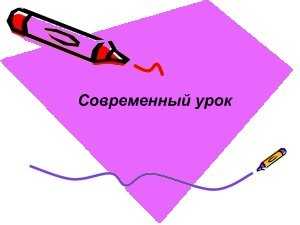 ПРЕДЛОЖЕНИЯ/РЕКОМЕНДАЦИИ  для учителей 1-4 классов по результатам посещённых уроков Профессионально работайте с целями. Ясно понимайте для чего учащиеся выполняют то или иное задание. Продумывайте цели всех уровней: цели обучения данному предмету; цели раздела, темы; «дерево» целей урока - общие, т.е. цели всего урока, оперативные - его частей/эпизодов, отдельных заданий и т.д. Помните, что правильно сформулированная цель – это оптимальна модель ожидаемого/желательного результата, заданная в формате анализа SMART[1]. Регулярно сообщайте (выводите) цели для учащихся и вместе с учащимися. Начинайте все значимые части урока с ясных целевых установок и завершайте их краткими итогами, которые также следует делать вместе с учащимися. Постоянно держите цели в поле зрения, ссылайтесь на них в ходе урока относительно класса в целом, малых разноуровневых групп и отдельных учеников.Доводите плотность уроков до оптимального уровня за счёт более глубокого планирования, дифференциации и индивидуализации. Используйте таймеры/часы для формирования у детей «чувства» реального времени.Больше внимания уделяйте формированию и  развитию у детей общеучебных «надпредметных» умений. Прежде всего, – умения бегло, осознано и выразительно читать, используя современные педагогические технологии и методики (чтение «жужжащее», беззвучное артикуляционное, громким шёпотом, применение ритмической основы при скорочтении и пр.). Развивайте память учащихся, используйте технологии эйдотехники.Обеспечьте более глубокую работу с текстами, особенно художественными. Используйте максимальное число каналов получения информации (слуховой, зрительный, моторный). Обращайте внимание учащихся на особенности текста, учите их отмечать карандашом по ходу чтения ключевые слова, фразы, значимые разделы.Давайте детям ясные инструктажи по выполнению заданий. Точно ставьте учебные вопросы, добиваться исчерпывающих ответов. Постоянно обучайте детей формулировать вопросы. Не допускайте собственной  гиперактивности и многословия на уроке. Как можно чаще привлекайте учащихся в качестве тренеров, помощников учителя и т.д.  Систематически используйте пропедевтические творческие и информационные задания (на 1-3 урока вперёд) для пар, команд, отдельных детей, в т.ч. подготовленные вместе с родителями.  Много работать над развитием речи учащихся, над умением вести диалог, дебаты, публичные выступления, говорить шепотом.Создавайте/применяйте на уроках «обстановку» читального зала, другие формы самостоятельной работы и работы в группах. Ясно различайте и используйте различные режимы/уровни коммуникации с детьми (индивидуальный, групповой, общий). Научитесь говорить негромко и шёпотом. Чётко структурируйте/делите учебный материал на основные/обязательные понятия, углублённый их вариант и дополнительные сведения культурологического характера, необязательные для запоминания. Чаще создавайте на уроках интеллектуальный «фон»/среду, за счёт элементов пропедевтики, межпредметных связей, сообщения дополнительных сведений общеразвивающего характера, также необязательных для запоминания. Освойте методику и технику использования в ходе уроков/занятий музыкальных произведений, особенно классической музыки.Программируйте динамику урока (как в прямом, так и в переносном смысле) и управляйте ею. Обеспечьте в ходе урока позицию учащихся «сидя-стоя-в движении». Проводите в ходе урока несколько динамических пауз с конкретными валеологическими задачами (профилактика утомления глаз, правильное дыхание, переключение и восстановление внимания и т.п.).Чётко программируйте дозировку дифференцированных домашних заданий. Инструктируйте учеников относительно наиболее рациональных приёмов и времени, необходимого для его выполнения. Чаще давайте домашние задания, в т. ч. творческие, рассчитанные на выполнение в группе, команде, а также совместно с родителями. Объясняйте родителям необходимость этого. Привлекайте к работе на уроке в качестве ассистентов воспитателей, родителей учащихся, студентов и пр.. Учитесь работать в составе педагогических «дуэтов» и команд.Создайте для себя в учебном кабинете 2-3 дополнительных рабочих места, т.ч. позади класса. Старайтесь меньше времени проводить у доски. Чаще исполняйте роль эксперта, консультанта. Работайте в командах с детьми. 